OLOMOUCKÝ INFORMÁTOR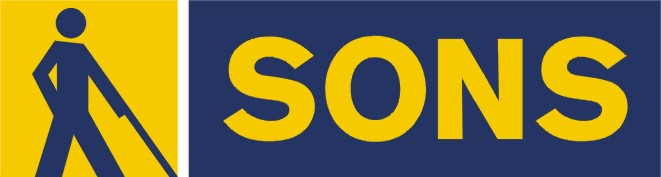 č. 8/2023Časopis vychází pro vnitřní potřebu členů Oblastní odbočky SONS ČR, z. s. Olomouc a jejich příznivců. Je neprodejný.Pracovníci:Jan Příborský - předseda OO SONS, koordinátor dobrovolníkůTel: 778 412 710, e-mail: priborsky@sons.czBc. et Bc. Klára Hájková - vedoucí pracoviště odbočky, sociálně aktivizační službyTel: 773 793 042, 585 427 750, e-mail: hajkova@sons.czpo 9:00 - 17:00, út a st 7:30 - 15:00, čt 7:30 - 16:30Mgr. Zuzana Kundelová  - sociálně aktivizační služby, odborné sociální poradenstvíTel: 778 758 933, 585 427 750, e-mail: kundelova@sons.cz po a čt 8:30 – 17:00, út 7:00 - 15:30Jiřina Duchoňová – redakce Informátoru OO SONS, pokladní, digitalizace textů, 
tisk do Braillova písmaTel: 778 702 401, 585 427 750, e-mail: jduchonova@sons.czpo – pá 9:00 – 13:00Bc. Klára Kočí – odborné sociální poradenství, terénní služba pro seniory se ZP, sociálně aktivizační služby,Tel: 770 101 441, 585 427 750, e-mail: koci@sons.czpo a čt 7:30 – 17:00, út a st 7:30 – 16:00, pá 7:30 – 13:30pro osobní návštěvu doporučujeme vždy předchozí telefonickou domluvuNávštěvní hodiny: Odborné sociální poradenství: (v kanceláři OO SONS)pondělí	9:00 – 12:00 a 12:30 – 16:30 po objednáníúterý    	9:00 – 14:00 terénní službačtvrtek 	9:00 – 12:00 a 12:30 – 16:30 v kancelářijiný termín lze dohodnout telefonicky nebo e-mailemAktivizační setkání a poradenství v prostorách s bezbariérovým přístupem:Litovel – každé první pondělí v měsíci v době od 9:00 do 11:00 v přízemí Městského úřadu, nám. Přemysla Otakara. Šternberk – každé první úterý v měsíci v době od 8:30 do 10:30 v Domě sociálních služeb, Komenského 40. Uničov – každou první středu v měsíci v době od 9:00 do 11:00 v Centru sociálních služeb Uničov, Gymnazijní ul. 237. Zapůjčujeme speciální pomůcky pro osoby s těžkým zrakovým postižením - 
po telefonické domluvě v kanceláři odbočky.Kontaktní den: pondělí 9:00 – 12:00 a 14:00 – 16:30 Rada oblastní odbočky OlomoucPředseda: Jan PříborskýMístopředsedkyně: Bc. et Bc. Klára Hájková Pokladník: Jiřina DuchoňováDalší členové: Mgr. Marta Cvoligová, Táňa Grolichová, Bc. Marie Kebrdlová, 
Bc. Klára Kočí, Marie Sobotová, Ludmila Soltysiaková, Mgr. Jaromír Tvrdoň*********************************************************************************************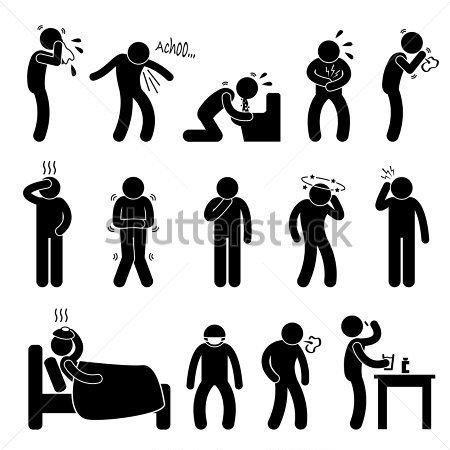 NABÍDKA AKCÍ   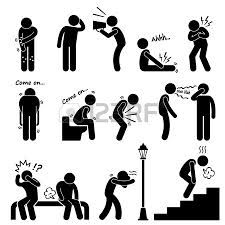 Během prázdninových měsíců červenec a srpen 
probíhá pravidelně: Klub setkávání - ve čtvrtek. Podrobnější informace jsou uvedeny v plánu akcí.
*********************************************************************************************SRPEN 1. 8. úterý 8:30 - 10:30
Aktivizační setkání ve Šternberku – podrobnější informace viz výše.3. 8. čtvrtek 14:00 – 16:00Prázdninová sportovní výzva - Adventure golf v centru OMEGASPORT Olomouc. Tento druh golfu jsme letos vyzkoušeli již v červnu a díky kladné odezvě zúčastněných zařazujeme návštěvu znovu na prázdninový program. Velkou výhodou oproti klasickému minigolfu je možnost pohybovat se přímo po golfovém hřišti a důkladně tak prozkoumat všechny překážky, kterými jsou různé terénní přírodní nerovnosti bránící míčku v cestě. Sraz účastníků ve 13:40 u tramvajové zastávky na nám. Hrdinů (na rohu ulice Riegrova). Na akci se prosím předem přihlaste, vstupné bude řešeno se slevou jako skupinové a jeho cenu Vám upřesníme dle počtu účastníků. Držitelům průkazu ZTP/P se na vyžádání vynasnažíme zajistit průvodce. 9. 8. středa 8:00 – 16:00Výlet zájezdovým autobusem na hrad Sovinec a do řezbářské galerie v Jiříkově. Podrobnosti v samostatné pozvánce rozeslané emailem.17. 8. čtvrtek 14:00 – 16:00Poznávací plavba historickou Olomoucí a procházka po náplavce v Olomouci nově vzniklým nábřežím Josefa Jařaba. Do centra Olomouce se po slavnostním otevření nové náplavky vrací Ololoď a poznávací plavby. Účastníky akce čeká plavba po Moravě s výkladem a komentovaná procházka náplavkou v okolí přístaviště. Na tuto akci je nutné se předem přihlásit a vzhledem k charakteru akce je důležité, aby měli držitelé průkazu ZTP/P průvodce (na vyžádání vynasnažíme průvodce zajistit). Sraz účastníků ve 13:45 u tramvajové zastávky Žižkovo nám. (u Pedagogické fakulty). Cena plavby lodí bude upřesněna v případě skupinové slevy (aktuálně dle platného ceníku dospělí 220,- / sleva děti, senioři, držitelé průkazu ZTP a ZTP/P 170,-).24. 8. čtvrtek 8:50 – 16:30Celodenní výlet do Starého Města u Uherského Hradiště. Návštěva Slováckého muzea a KovoZoo. V muzeu se můžeme těšit na netradiční multimediální expozici, která nás vtáhne do příběhu postav zachycených v dějinných okamžicích Velké Moravy. Tato expozice je přizpůsobena nevidomým a slabozrakým návštěvníkům. Vstupné do muzea je pro držitele průkazu ZTP 
a ZTP/P zdarma, pro seniory 80,- / os. Nedaleko od muzea se nachází KovoZoo, což je originální zoologická zahrada, jejíž obyvatelé jsou vyrobeni z kovového šrotu, avšak téměř k nerozeznání od živých zvířat. Jedná se o unikát, který by bylo škoda nenavštívit. Novinkou je otevření kovárny, kde se pod rukama uměleckých kovářů exponáty rodí. Sraz účastníků 8:55 na hlavním vlakovém nádraží v Olomouci u eskalátorů. Na tuto akci je nutné se předem přihlásit a vzhledem k charakteru akce je důležité, aby měli držitelé průkazu ZTP/P průvodce (na vyžádání se vynasnažíme průvodce zajistit). Vstupné do KovoZoo je dle platného ceníku pro držitele průkazu ZTP/P a jejich průvodce zdarma, pro držitele průkazu ZTP a seniory 140,-/ os. Předpokládaný návrat do Olomouce mezi 15:30 – 16:30 na hlavní vlakové nádraží. 31. 8. čtvrtek od 14:30 – 17:00Přeložený koncert v rámci 29. ročníku festivalu Dny umění nevidomých. Koná se v budově Hospice na sv. Kopečku, nám. Sadové 4/24, Olomouc - Svatý Kopeček. Vystoupí nevidomá zpěvačka a klavíristka Ráchel Skleničková. Bližší informace a vstupenky budou k dispozici u pracovníků odbočky. V případě zájmu možný sraz účastníků 14:10 před hlavním nádražím v Olomouci a společný odjezd autobusem č. 11 na Svatý Kopeček.*********************************************************************************************PŘIPRAVUJEME a bližší informace rádi sdělíme7. 9. 2023 exkurze Přírodovědecká fakulta Univerzity Palackého v Olomouci11. – 14. 9. 2023 - vícedenní pobyt v Horní Lipové aneb „Babí léto na horách“, cena 3000,-, poslední volná místa (podrobnou pozvánku a program pobytu je možné zaslat na vyžádání)19. 9. 2023 přednáška pořádaná Magistrátem města Olomouce na téma „Zážitková první pomoc Marka Balického – záchranáře na cestách“MuzikoterapiePodrobnější informace k plánovaným akcím zasíláme hromadným e-mailem. V případě zájmu o konkrétní pozvánku vám ji rádi po domluvě zašleme poštou.Změna programu je možná, akce si lze telefonicky ověřit.Na akce mimo klubovnu se vynasnažíme držitelům ZTP/P na vyžádání zajistit doprovod.*********************************************************************************************Kontakty na spolupracující organizace:Tyflopomůcky – 585 415 130, 777 360 348, www.tyflopomucky.cz/olomoucTyfloservis – 585 428 111, 776 212 342, www.tyfloservis.czTyfloCentrum – 585 423 737, 730 870 776, www.tyflocentrum-ol.czErgones – 730 870 768, www.ergones.czPracovnice pro odstraňování bariér – Bc. Zuzana Znojilová, tel: 730 870 761, 
e- mail znojilova@tyflocentrum-ol.cz*********************************************************************************************Naše aktivity můžete podpořit osobně nebo zasláním finančního příspěvku 
na účet naší odbočky u ČSOB, č. účtu: 263521254/0300.Děkujeme Vám! Na přípravě Informátoru se podílejí: 
K. Hájková, J. Duchoňová, K. Kočí, Z. Kundelová, 
M. Kebrdlová a J. Příborský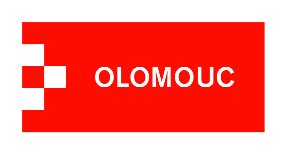 Informátor je hrazen z prostředků Statutárního města Olomouce.Pro členy naší odbočky je vydáván zdarma.Zpravodaj vychází ve zvětšeném černotisku, ve zvukové verzi, 
je rozesílán e-mailem. Na vyžádání jej vytiskneme v Braillově písmu.Také je umístěn na webových stránkách odbočky.PŘEJEME VÁM KRÁSNÉ 
A POHODOVÉ LÉTO!!!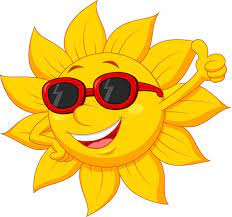 Vydává: 	Sjednocená organizace nevidomých a slabozrakých 
České republiky, zapsaný spolekOblastní odbočka Olomouc I. P. Pavlova 184/69, 779 00 OlomoucTel: 585 427 750E-mail: olomouc-odbocka@sons.czwww.sons.cz/olomoucwww.facebook.com/sons.olomouc